CROSS-LINGUISTIC MEDIATIONIdioms-Expressions in different cultural contextsSounding like a nativeStudents give a short explanation of the meaning of the idiom recording themselves with the digital tool FlipGrid.TOPIC: The ArtsMUSIC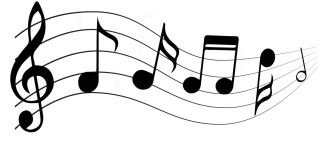 ENGLISHSPANISHGALICIANMUSICFace the musicCoser y cantarOutro galo cantaríaMUSICPlay by earMúsica maestroCantar as cuarentaMUSICLike a broken recordQue me quiten lo bailadoIr coa música a outra parteMUSICBlow your own trumpetAl pie de la letraPoñer o cascabel ao gatoMUSICAs fit as a fiddleBailar al son que tocanQuen canta o seu mal espantaMUSICJam sessionIr con la música a otra parteCoser e cantar, todo e comezarMUSICIt takes two to tangoQue si patatín, que si patatánMúsica e frores, chaman amoresMUSICAnd all that jazzDe música, poeta y loco todos tenemos un pocoUnha cagada como un pianoMUSICMarch to the beat of your own drumQuien canta, su mal espantaEntre pitos e frautasMUSICRing a bellLlevar la batutaMUSICFor a songSin ton ni sonMUSICAs clean as a whistleVolverse todo músicaMUSICCall the tuneLa danza sale de la panzaMUSICPlay second fiddleTocar de oidoMUSICMake a song and dance about somethingOir campanas y no saber dóndeMUSICDar el do de pechoMUSICOir castañuelas, y no saber dóndeMUSICCINEMA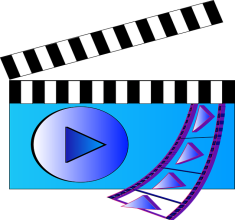 ENGLISHSPANISHGALICIANCINEMAGet tbe sbow on the roadCINEMABreak a legCINEMATo be in the limelightCINEMACINEMACINEMACINEMACINEMACINEMACINEMACINEMACINEMACINEMACINEMACINEMACINEMACINEMACINEMACINEMACINEMACINEMACINEMACINEMACINEMACINEMACINEMACINEMACINEMACINEMACINEMACINEMAART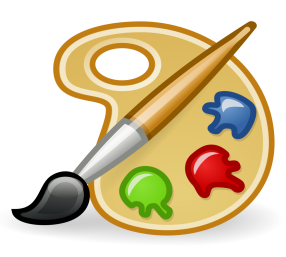 ENGLISHSPANISHGALICIANARTARTARTARTARTARTARTARTARTARTARTARTARTARTARTARTARTARTARTARTARTARTARTARTARTARTARTARTARTARTART